Муниципальное бюджетное дошкольное образовательное учреждение«Детский сад комбинированного вида № 19 «Рябинка»_____________________________________________________________________. Рубцовск, ул.Киевская, 3тел.: (38557) 2-18-88Е-mail: ryabinka.detskiysad19@mail.ruКонсультация для воспитателей« Экологическая сказка в экологическом образовании ребенка»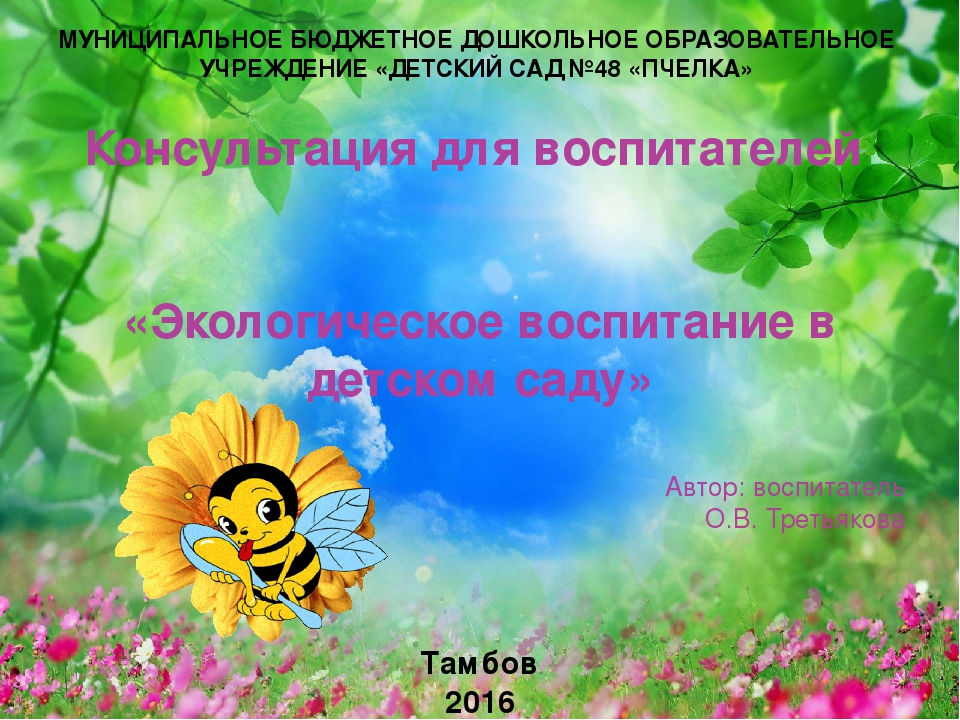  Подготовила:Воспитатель: Мулина С.И.Экологическое образование в широком смысле процесс (или результат) освоения определенного обществом уровня экологической культуры и связанный с ней уровень индивидуального развития (экологическая образованность). Это «непрерывный процесс обучения, воспитания и развития личности, направленный на формирование системы знаний и умений, ценностных ориентаций, нравственно – этических отношений, поведения и деятельности, обеспечивающих экологическую ответственность личности за состояние социоприродной среды» (И. Д. Зверев)Одним из словесных методов экологического образования является экологическая сказка.Сказки помогают понять природу, взаимоотношения с ней человека. В занимательной форме они знакомят детей с природными явлениями, их взаимосвязями, с некоторыми понятиями экологии, проблемами влияния человека на природу и многими другими.Чтение художественных произведений детям расширяет кругозор детей, учит всматриваться в окружающий мир, искать ответы на многие вопросы. Детские художественные книги о природе глубоко воздействуют на чувства детей. Они переживают ход событий, мысленно действуют в воображаемой ситуации, испытывают волнение, радость, страх. Оценка автором происходящего знакомит детей с нормами экологической этики, учит беречь и защищать природу.Многие книги о природе для детей написаны учеными – естествоведами (Н. Павлова, В. Бианки, Я. Сладков, они достоверно и точно в высокохудожественной форме раскрывают многообразие мира природы, экологические связи между явлениями. Например, в рассказе В. Бианки «Чей нос лучше» раскрываются способы питания птиц и приспособления к добыванию корма. Образный язык художественных текстов и иллюстраций развивает у детей эстетическое восприятие природы.Использовать сказки можно в работе с детьми разного возраста: при проведении игр, экскурсий, различных праздников, мероприятиях. Эту тему я представляю в презентации «Экологическая сказка в экологическом образовании ребенка»Более подробно изучить эту тему можно в учебном издании Н. А. Рыжовой «Не просто сказки… Экологические рассказы, сказки и праздники», где представлены авторские сказки, материал по использованию сказок и как сочинять сказки.Для экологического воспитания сказка – относительно новое явление. Она как бы противоположна действительности. В сказке возможно все, в ней происходят нереальные события, чудесные превращения. В природе же все взаимосвязано, ее характеризует течение и смена строго закономерных явлений, событий.Экологические сказки несут «экологическую информацию», т.е. дают знания о природе, о повадках животных, о взаимоотношении людей с животным и растительным миром. Они в доступной форме объясняют суть экологических проблем, причины их появления, помогают расширять экологический кругозор, осмыслить окружающий мир и изменения взаимоотношений людей со средой обитания. Помогают открыть способность души человека тонко чувствовать окружающий мир. Они нацелены на формирование у человека бережного отношения к природе.Экологические сказки учат:познавать окружающий мир;воспитывать чувство причастности к благополучию в природе;думать о последствиях своих поступков по отношению к окружающему миру, об ответственности за сохранение ее богатства и красоты.Экологическая сказка учит научному видению, в занимательной форме помогает раскрыть сложные явления природы, даёт возможность стать членом интересного общества верных друзей (различных животных, растений), научиться понимать их потребности и взаимоотношения с окружающей средой.Характерная особенность экологических сказок заключается в том, что экологическое содержание всегда реально, а фантастические события и образы делают эту реальность увлекательной, хорошо запоминающейся и понятной детям.Сказки способствуют более осознанному пониманию детьми природы, природных явлений и формированию у детей осознанной природоохранной деятельности и навыков рационального природопользования.Таким образом, на основе знаний, которые дети получают через экологическую сказку, могут быть заложены начальные  формы осознанно правильного отношения к природе, интерес к её познанию, сочувствие ко всему живому, умение видеть красоту природы в разных её формах и проявлениях, выражать  своё эмоциональное отношение к ней.Работа с экологической сказкой имеет свою специфику. Она способствует становлению не только личностных качеств, но и развитию у детей высших чувств (дружба и любовь к живым существам), которые связаны с событиями и переживаниями сказочных персонажей; интеллектуальные чувства (любознательность, удивление, сомнение) вызвали у детей поступки сказочных героев; эстетические чувства (наслаждение, радость, удовольствие, восхищение, переживание) развивались у детей при восприятии красоты и разнообразия живой природы. Природа и человек неразделимы, они составляют единое целое. И оттого, что заложено в дошкольном детстве, будет зависеть отношение к окружающей природной среде подростка в школе и во взрослой жизни.Сказка, представленная сочетанием образного слова с иллюстрацией в книге или театрализацией игрушками, сильно воздействует на эмоции детей. Именно поэтому специально по содержанию подобранная сказка будет хорошим дополнением к наблюдениям за живыми объектами в природе.Огромное значение в экологическом воспитании детей 4 – 5 лет приобретают народные сказки. Они во многом экологичны: в них нашло отражение осмысления человеком окружающего мира, изменение взаимоотношений людей со средой обитания.  В занятия по экологии  необходимо включать  сказки В.Бианки, которые являются самоучителем любви к природе. Воспитанный во внимательном отношении к природе, с детства приученный наблюдать за жизнью животных, вести дневник, Бианки создал прекрасные сказки о природе.   Автор, используя форму сказок, дает детям знания о непростых явлениях приспособления животных к среде обитания, в занимательных сюжетах показывает назначения того или иного органа ( «Хвосты», «Чей нос лучше?»).  Некоторые   его сказки написаны в лучших народных традициях, их можно инсценировать, включать в занятия по формированию реалистических представлений о животных.Для целей экологического воспитания следует отбирать те сказки, которые наиболее точны в определении ценностей. В сказках разных народов можно найти сведения о природных особенностях тех мест, которые они населяют. Так, в восточных сказках часто подчеркивается ценность воды, ее роль в жизни человека, а в сказках северных народов – роль солнца.Н.А.Рыжова  предлагает следующие рекомендации по  использованию экологических сказок.  1. Чтение и обсуждение сказок.Выразительное чтение сказки оказывает сильное эмоциональное воздействие на ребенка. Поэтому важно, чтобы дети имели возможность сразу же высказаться по поводу услышанного. Сказки Б.Заходера, В.Бианки, Н.Павловой,  В. Танасийчука, Л. Толстого, Г. Пришвина  помогают объяснить экологические и биологические понятия.Детям среднего дошкольного возраста можно предложить «превратиться» в деревья, камни, животных, капли воды или пылинки.Дети 4-5 лет очень любят волшебные сказки. После выразительного чтения можно предложить детям выполнить рисунок.Использование фрагментов сказок.Объясняя детям тот или иной материал, полезно в качестве иллюстрации привести фрагменты сказок.Использование сказочных персонажей.Подмечено, что дети среднего дошкольного возраста с гораздо большим интересом и внимание слушают не педагога, а «пришедшего в гости» сказочного героя. Этот прием помогает объяснить и закрепить материал, проверить знания детей. Ребята с удовольствием отвечают на вопросы сказочных героев, объясняют то, чему научились сами. Практически для любой темы удастся при желании подобрать подходящих сказочных персонажей.«Сказочные» вопросы.«Сказочные»  вопросы могут касаться поступков героев, их характера, взглядов.Использование сказок для организации игр.Многие сказки или их фрагменты могут стать основой игр экологического содержания.Сказки и театр.Театрализованные представления, поставленные с участием детей по сюжетам сказок, имеют большое воспитательное значение.  При работе с детьми 4 – 5 лет хороший результат дают кукольные спектакли, особенно, когда их герои вступают в диалог со зрителями: задают вопросы, просят оказать помощь.Сказки и изобразительное искусство.Дети среднего дошкольного возраста с большим удовольствием иллюстрируют сказки. К сказкам экологического содержания могут быть сделаны и серии рисунков. На экологических занятиях целесообразно использовать известные произведения художников на сказочные темы.Экологические сказкиОсень  [4]Жила-была красавица Осень. Любила она наряжать деревья в красные, желтые, оранжевые наряды. Любила она слушать, как опавшие листья шуршат под ногами, любила, когда к ней в гости приходили за грибами в лес, за овощами в огород, за фруктами в сад.Но все печальнее становилась Осень. Знала она, что скоро придет сестра ее — Зима, покроет все снегом, скует реки льдом, ударит крепким морозом: Вот собрала Осень всех зверей — птиц, рыб, насекомых — и приказала медведям, ежам, барсукам спрятаться в теплые берлоги и норы; зайцам да белкам сменить шубки на теплые, незаметные; птицам — тем, кто боится холода да голода, — лететь в теплые края, а рыбам, лягушкам и другим водным жителям зарыться поглубже в песок, в ил и там спать до весны.Все послушались Осени. И когда сгустились тучи, пошел снег, поднялся ветер и стал крепчать мороз, он уже был не страшен, потому что все были готовы к зиме.«ДЕДУШКИН ОГОРОД» [5]Посадил дед репку, а еще морковь, капусту и лук. И стал ждать… Много времени прошло, но ничего не растет у деда в огороде.Позвал дед бабку.- Бабка посмотри, вот посадил я репку, морковь, капусту и лук. Но почему-то у меня ничего не растет. Как быть? Что делать?- Как что? – отвечает бабка. – Так ведь огород-то свой поливать надо!Делать нечего, пошел дед за водой. Приносит воду, а вода в ведре мутная, грязная, даже дна не видно.- Смотри, бабка, какая вода грязная. Не знаю даже, можно ли такой водой огород поливать?- И я не знаю. Давай спросим у внучки.Позвали дед с бабкой внучку. Пришла внучка.-Здравствуйте, мои родные! Зачем звали меня?-Внученька! Посадили мы овощи, хотели полить, а вода, посмотри, какая грязная! Можно ли такой водой огород поливать?- А где вы эту воду набирали?- Так это…я в нашей реке воду набрал…- Что ты, дедушка, в нашу реку местный завод отходы сбрасывает, поэтому вода в ней грязная и отравленная. Ты пойди, дедушка, в лес, там за холмом родник увидишь, вода в нем чистая – пречистая.Пошел дед в лес. Нашел родник. Набрал в роднике воды, принес и полил огород!Стали наши герои ждать, когда же урожай будет. Но как ни ждали, ни гадали, а все равно не растут ни репка, ни морковь, ни капуста, ни лук.Что же делать? Решили позвать Жучку. Прибежала Жучка.- Что звали меня, хозяева?- Жучка! Помоги нам! Посадили мы овощи, полили чистой родниковой водой, а урожая нет. Ничего не растет!- Так может землю эту порыхлить надо?Взяла Жучка грабли, начала землю пропалывать, а там, из-под земли….и пакеты, и банки, и газеты старые и даже чей-то древний башмак…- Ох, не справлюсь я! Позову-ка я Кошку и Мышку!Прибежали и Кошка, и Мышка.- Друзья, порсмотрите сколько здесь мусора. Помогите мне, пожалуйста, очистить эту землю!Долго работали Жучка, Кошка и Мышка. Пришли на помощь им и дети из детского сада. Собрали весь мусор!Потом ребята из детского сада нарисовали запрещающие знаки «Не мусорить» и «Не засорять», и установили их на земле и возле реки.А после всех работ, прошло совсем немного времени, и выросли у деда в огороде овощи, да такие красивые, сочные…всем на загляденье!Собрали бабка с дедкой урожай, сделали салат и угостили ребят из детского сада.А ребята из детского сада рассказывали потом всем историю о том, что надо беречь окружающую среду, чтобы урожай был полезным, не загрязненным и вкусным. КАК ЧЕЛОВЕК ПРИРУЧИЛ РАСТЕНИЯ  Автор: Воротникова Людмила ФедоровнаДавным-давно, когда люди еще не знали, что такое комнатные растения, жил-был Человек. Каждую весну он наслаждался пробуждением растений возле своего дома, каждое лето радовался зеленой листве деревьев и каждой осенью, с грустью наблюдал за тем, как осыпается листва с деревьев и желтеет трава.Как-то раз, когда лето было уже почти на исходе, Человек понял, что не хочет расставаться с зеленой листвой и решил, что спрячет растения у себя дома, в тепле и уюте.Пошел Человек к дереву и попросил:-Дерево, подари мне одну из твоих веточек, я посажу ее у себя дома, и она будет всю зиму радовать меня своими зелеными листочками.-Бери, - ответило Дерево. – Но помни, что Природа заботится о своих творениях, чтобы они могли радовать тебя, Человек, а сможешь ли ты заменить веточке Природу?-Я-Человек, я все смогу – ответил Человек, взял веточку и пошел домой.Пришел Человек домой, выбрал самый красивый горшок, насыпал в него самой лучшей земли, посадил в нее веточку и стал ждать.Прошел день, другой, но маленькая веточка вместо того, чтобы расти и цвести, стала клониться к земле, увядать и чахнуть.-Что же с ней такое? – недоумевал Человек. – Что я делаю не так? Пойду спрошу у Дерева.Пришел Человек к Дереву.-Что, Человек, как поживает моя веточка? – спросило Дерево.-Плохо. Вянет и чахнет веточка. Помоги мне, Дерево. Что я делаю не так? Землю самую лучшую насыпал, горшок самый красивый взял…-Эх ты, Человек… - вздохнуло Дерево. – Долго мы, деревья, на земле живем и не вянем, потому что Природа сделала так, чтобы облака и тучи, проходя над нами, проливались дождем. Дождь увлажняет почву, питает наши корни, и мы в ответ ему благодарно шелестим листвой.-Спасибо тебе, Дерево! – сказал Человек и поспешил домой.Придя домой, наполнил Человек кувшин мягкой водой комнатной температуры и полил свою веточку. Вздохнула веточка, распрямилась и потянулась своими маленькими листочками вверх. Обрадовался Человек, что все сделал правильно.Прошел день, другой… И снова веточка захворала. Человек полил ее водой, но в ответ веточка лишь совсем чуть-чуть шевельнула листочками и продолжала чахнуть.-Что же опять с ней такое? Пойду спрошу у Дерева – решил Человек.И пришел Человек к Дереву.-Здравствуй, Человек, - сказало Дерево. – Как там поживает моя веточка?-Плохо. Помоги мне, Дерево, - взмолился Человек. – Я поливаю ее как только высыхает земля, но что-то снова веточка чахнет. Что я делаю не так?-Эх ты, Человек, - вздохнуло Дерево. – Природа задумала так, что глубоко под землю уходят корни деревьев, и не может попасть к ним воздух и вода, ибо земля слишком плотная. Поэтому Природа подарила нам помощников. Живут под землей дождевые черви и другие существа, которые роют ходы возле корней и тем самым, рыхлят землю, поэтому корни деревьев могут дышать.-Спасибо тебе, Дерево, - воскликнул Человек и поспешил домой.Пришел Человек домой, взял палочку и аккуратно, чтобы не повредить нежные корни своей веточки, порыхлил землю. Вдохнула глубоко веточка, распрямилась и зашелестела юными листочками.Обрадовался Человек.Так прошла осень и наступила зима. Однажды, в холодное, зимнее утро заметил Человек, что веточка снова загрустила. Человек полил веточку, порыхлил землю, но ничего не помогало.Пошел Человек к Дереву, но не смог его разбудить, ибо зимой деревья все спят и наверное, видят самые красивые сны.Испугался Человек. Неужели погибнет его веточка?Пришел домой печальный и вдруг слышит тихий голосок:-Человек, послушай меня…-Кто это говорит? – удивился Человек.- Это я, твоя веточка. На улице зима, Человек, а Природа задумала так, что зимой, когда холодно, все деревья, цветы и растения спят.-Но у меня дома тепло и уютно. Разве это тебя не радует? – спросил Человек.-Радует, но Природа нам дарит солнечный свет, чтобы все цветы и деревья могли расти.-Ах вот оно что! – воскликнул Человек. – Теперь я понял!Взял Человек горшок с веточкой и поставил в самое светлое место в своем доме – на подоконник.Так и поселилась веточка на подоконнике. За окном зима, а дома у Человека растет и цветет веточка.Так Человек понял, что именно нужно делать, чтобы цветы могли расти и дома. За ними надо ухаживать, создавать им условия, приближенные к естественным. Надо их поливать, освещать и рыхлить землю. И тогда, даже самой холодной и снежной зимой, будет у Человека дома лето!